Уважаемые родители и законные представители наших обучающихся! Благодарим всех, кто нашел возможность поддержать наш Дом творчества и оказывает поддержку в создании безопасных и комфортных условий для организации творческой деятельности наших детей. С Вашей помощью мы стараемся работать на современном уровне, внедрять новые методики, приобретать необходимое оборудование, проводить интересные мероприятия по плану Центра досуга.Общественный благотворительный фонд «Перспектива» Дома детского творчества им. В.Дубинина был создан в 2004 году. Ежегодно мы четко продумываем все перспективные линии развития, которые отражаются в Комплексно-блочной программе, на основе которой строится Смета расходов на учебный год.Наш Фонд три раза в год отчитывается перед Попечительским советом, а по итогам финансового года мы сдаём развернутый финансовый отчет в Главное управление Министерства юстиции РФ по НСО.Информация о деятельности нашего Фонда размещена на официальном сайте: www.ddtl.nios.ru  (Визитная карточка. Благотворительный фонд)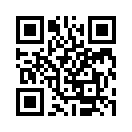 Внести благотворительные взносы Вы можете:1. Через терминал (ул. Станиславского, 4)2. По QR-коду через систему быстрых платежей (без комиссии) (после перевода средств отправить электронный чек педагогу)  3. По реквизитам Фонда: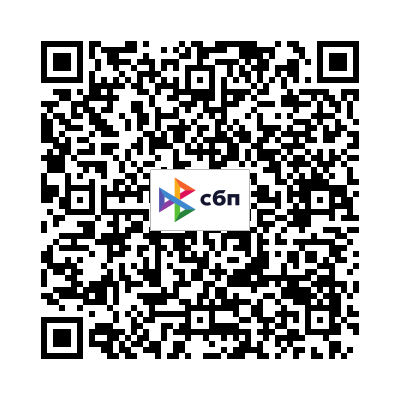 Филиал Сибирский ПАО Банк «ФК Открытие»Р/сч 40703810003000000085                к/сч 30101810250040000867БИК 045004867                   ИНН 5404227912               КПП 540401001ОГРН 1045400002449,       ОКПО 73135216,               ОКОГУ 61300,  ОКАТО 50401000000,        ОКВЭД 91.33    67.13,      ОКФС 50 ОКОПФ 88С уважением и признательностью, администрация Дома творчества.